									Szczecin,…………………………………………………………….           nazwisko i imię rodzica/ opiekuna prawnego…………………………..adres zamieszkaniaDEKLARACJAWyboru klasy …………………………………………………………………………………….imię i nazwisko dzieckaWybór klasy:klasa  rozwijania myślenia matematycznego /j.angielski/                     klasa  z językiem niemieckim                                      klasa 	z językiem angielskim			              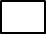 							……………………………								podpis rodzica/ opiekuna prawnego